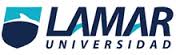 Me gustó más el del El grillo maestro porque… me gustan los animales y uno que otro insecto y no es tan dramático como el del niño que no sabe nadar¿Para qué nos sirve la observación?Nos sirve para conocer, aprender, investigar, diferenciar o comparar personas, cosas etc.¿Qué es la comparación?Es la observación de dos o más cosas y de ellas ver qué características tiene cada objeto que se observa y de ahí partir entre ver semejanzas y diferencias Observación SemejanzasDiferenciasEl maestro y el niñoSe habla de un maestro en el cuento, el maestro interactúa con un niño al cual le trata de dar una lección a base de experiencia y sabiduría. La manera de hablar de los personajes es como si fuese antiguo y tiene algunas palabras que no se entienden del todo, es algo más filosófico la trama.La trama que se muestra es algo “dramática” ya que la vida de un niño peligra por poder ahogarse.El grillo maestro El un grillo esta interactuando con muchos niños tratando de dar una enseñanza a base de experiencia y sabiduría.La manera de expresarse en él cuenta es el idioma que se usa actualmente y es entendible al 100%La trama es tranquila y relajada.